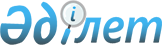 О внесении изменений и дополнений в решение маслихата от 27 декабря 2013 года № 167 "О районном бюджете Камыстинского района на 2014-2016 годыРешение маслихата Камыстинского района Костанайской области от 27 ноября 2014 года № 240. Зарегистрировано Департаментом юстиции Костанайской области 4 декабря 2014 года № 5186

      В соответствии с пунктом 5 статьи 109 Бюджетного кодекса Республики Казахстан от 4 декабря 2008 года Камыстинский районный маслихат РЕШИЛ:



      1. Внести в решение маслихата от 27 декабря 2013 года № 167 "О районном бюджете Камыстинского района на 2014-2016 годы" (зарегистрировано в Реестре государственной регистрации нормативных правовых актов за № 4383, опубликовано 10 января 2014 года в газете "Камысты жаңалықтары-Камыстинские новости") следующие изменения:



      пункт 1 указанного решения изложить в новой редакции:



      "1. Утвердить бюджет Камыстинского района на 2014-2016 годы согласно приложениям 1, 2 и 3 соответственно, в том числе на 2014 год в следующих объемах:



      1) доходы – 2108512,5 тысяч тенге, в том числе по:

      налоговым поступлениям – 531340,0 тысяч тенге;

      неналоговым поступлениям – 6594,0 тысяч тенге;

      поступления от продажи основного капитала – 461,0 тысяча тенге;

      поступлениям трансфертов – 1570117,5 тысяч тенге;



      2) затраты – 2158899,4 тысяч тенге;



      3) чистое бюджетное кредитование – 12353,7 тысячи тенге, в том числе:

      бюджетные кредиты – 18463,0 тысячи тенге;

      погашение бюджетных кредитов – 6109,3 тысяч тенге;



      4) сальдо по операциям с финансовыми активами – 0,0 тысяч тенге, в том числе:

      приобретение финансовых активов – 0,0 тысяч тенге;



      5) дефицит (профицит) бюджета – -62740,6 тысяч тенге;



      6) финансирование дефицита (использование профицита) бюджета – 62740,6 тысяч тенге.";



      пункт 3 указанного решения изложить в новой редакции:



      "3. Учесть, что в районном бюджете на 2014 год предусмотрено поступление целевых текущих трансфертов из республиканского бюджета, в том числе:



      1) на реализацию Плана действий по обеспечению прав и улучшению качества жизни инвалидов для установки дорожных знаков и указателей в местах расположения организаций, ориентированных на обслуживание инвалидов на 2014 год в сумме 594,0 тысячи тенге;



      2) на реализацию государственного образовательного заказа в дошкольных организациях образования в суме 20193,0 тысячи тенге;



      3) на повышение оплаты труда учителям, прошедшим повышение квалификации по трехуровневой системе в сумме 8760,0 тысяч тенге;



      4) на государственную адресную социальную помощь в сумме 0,0 тысяч тенге;



      5) на государственные пособия на детей до 18 лет в сумме 0,0 тысяч тенге;



      6) на выплату ежемесячной надбавки за особые условия труда к должностным окладам работников государственных учреждений, не являющихся государственными служащими, а также работников государственных предприятий, финансируемых из местного бюджета в сумме 42566,0 тысяч тенге.";



      пункт 4 указанного решения изложить в новой редакции:



      "4. Учесть, что в районном бюджете на 2014 год предусмотрено поступление сумм целевых текущих трансфертов из областного бюджета, в том числе:



      1) на реализации Плана мероприятий по обеспечению прав и улучшению качества жизни инвалидов, на установку дорожных знаков и указателей в местах расположения организаций, ориентированных на обслуживание инвалидов на 2014 год в сумме 100,4 тысяч тенге;



      2) на развитие городов и сельских населенных пунктов в рамках Дорожной карты занятости 2020 районному отделу образования в сумме 8955,3 тысяч тенге;



      3) на увеличение размера социальной помощи на бытовые нужды участникам и инвалидам Великой Отечественной Войны с 1 мая 2014 года с 6 до 10 МРП на сумму 177,8 тысяч тенге;



      4) на повышение оплаты труда учителям, прошедшим повышение квалификации по трехуровневой системе в сумме 9240,0 тысяч тенге;



      5) на проведение противоэпизоотических мероприятий в сумме 166,0 тысяч тенге.";



      приложение 1 к указанному решению изложить в новой редакции согласно приложению к настоящему решению.



      2. Настоящее решение вводится в действие с 1 января 2014 года.      Председатель сессии,

      Секретарь Камыстинского

      районного маслихата                        Б. Рахимжанов

Приложение        

к решению маслихата    

от 27 ноября 2014 года № 240 Приложение 1       

к решению маслихата    

от 27 декабря 2013 года № 167  Бюджет Камыстинского

района на 2014 год
					© 2012. РГП на ПХВ «Институт законодательства и правовой информации Республики Казахстан» Министерства юстиции Республики Казахстан
				КатегорияКатегорияКатегорияКатегорияСумма,

тысяч

тенгеКлассКлассКлассСумма,

тысяч

тенгеПодклассПодклассСумма,

тысяч

тенгеНаименованиеСумма,

тысяч

тенгеI.Доходы2108512,51Налоговые поступления531340,001Подоходный налог154467,02Индивидуальный подоходный налог154467,003Социальный налог96201,01Социальный налог96201,004Налоги на собственность248315,01Налоги на имущество220987,03Земельный налог1968,04Налог на транспортные средства21260,05Единый земельный налог4100,005Внутренние налоги на товары, работы и услуги30494,02Акцизы924,03Поступления за использование природных и других ресурсов27000,04Сборы за ведение предпринимательской и профессиональной деятельности2570,008Обязательные платежи, взимаемые за совершение юридически значимых действий и (или) выдачу документов уполномоченными на то государственными органами или должностными лицами1863,01Государственная пошлина1863,02Неналоговые поступления6594,001Доходы от государственной собственности1899,05Доходы от аренды имущества, находящегося в государственной собственности1897,07Вознаграждения по кредитам, выданным из государственного бюджета2,002Поступления от реализации товаров (работ, услуг) государственными учреждениями, финансируемыми из государственного бюджета139,01Поступления от реализации товаров (работ, услуг) государственными учреждениями, финансируемыми из государственного бюджета139,006Прочие неналоговые поступления4556,01Прочие неналоговые поступления4556,03Поступления от продажи основного капитала461,003Продажа земли и нематериальных активов461,01Продажа земли461,04Поступления трансфертов1570117,502Трансферты из вышестоящих органов государственного управления1570117,52Трансферты из областного бюджета1570117,5Функциональная группаФункциональная группаФункциональная группаФункциональная группаФункциональная группаСумма, тысяч тенгеФункциональная подгруппаФункциональная подгруппаФункциональная подгруппаФункциональная подгруппаСумма, тысяч тенгеАдминистратор бюджетных программАдминистратор бюджетных программАдминистратор бюджетных программСумма, тысяч тенгеПрограммаПрограммаСумма, тысяч тенгеНаименованиеСумма, тысяч тенгеII. Затраты2158899,401Государственные услуги общего характера252669,41Представительные, исполнительные и другие органы, выполняющие общие функции государственного управления222301,4112Аппарат маслихата района (города областного значения)15358,0001Услуги по обеспечению деятельности маслихата района (города областного значения)15228,0003Капитальные расходы государственного органа130,0122Аппарат акима района (города областного значения)76988,8001Услуги по обеспечению деятельности акима района (города областного значения)74888,8003Капитальные расходы государственного органа2100,0123Аппарат акима района в городе, города районного значения, поселка, села, сельского округа129954,6001Услуги по обеспечению деятельности акима района в городе, города районного значения, поселка, села, сельского округа124692,6022Капитальные расходы государственного органа5262,02Финансовая деятельность15777,0452Отдел финансов района (города областного значения)15777,0001Услуги по реализации государственной политики в области исполнения бюджета района (города областного значения) и управления коммунальной собственностью района (города областного значения)14531,6010Приватизация, управление коммунальным имуществом, постприватизационная деятельность и регулирование споров, связанных с этим1115,4018Капитальные расходы государственного органа130,05Планирование и статистическая деятельность14591,0453Отдел экономики и бюджетного планирования района (города областного значения)14591,0001Услуги по реализации государственной политики в области формирования и развития экономической политики, системы государственного планирования и управления района (города областного значения)14331,0004Капитальные расходы государственного органа260,002Оборона1788,01Военные нужды1788,0122Аппарат акима района (города областного значения)1788,0005Мероприятия в рамках исполнения всеобщей воинской обязанности1788,004Образование953230,01Дошкольное воспитание и обучение139109,0464Отдел образования района (города областного значения)139109,0009Обеспечение деятельности организаций дошкольного воспитания и обучения76928,5040Реализация государственного образовательного заказа в дошкольных организациях образования62180,52Начальное, основное среднее и общее среднее образование780133,9123Аппарат акима района в городе, города районного значения, поселка, села, сельского округа2015,6005Организация бесплатного подвоза учащихся до школы и обратно в сельской местности2015,6464Отдел образования района (города областного значения)778118,3003Общеобразовательное обучение761584,6006Дополнительное образование для детей16534,09Прочие услуги в области образования33987,1464Отдел образования района (города областного значения)32614,6001Услуги по реализации государственной политики на местном уровне в области образования9807,6005Приобретение и доставка учебников, учебно-методических комплексов для государственных учреждений образования района (города областного значения)9294,0

 007Проведение школьных олимпиад, внешкольных мероприятий и конкурсов районного (городского) масштаба2458,0015Ежемесячная выплата денежных средств опекунам (попечителям) на содержание ребенка- сироты (детей-сирот), и ребенка (детей), оставшегося без попечения родителей11055,0466Отдел архитектуры, градостроительства и строительства района (города областного значения)1372,5037Строительство и реконструкция объектов образования1372,506Социальная помощь и социальное обеспечение52611,72Социальная помощь35152,8451Отдел занятости и социальных программ района (города областного значения)35152,8002Программа занятости10955,0005Государственная адресная социальная помощь1567,0007Социальная помощь отдельным категориям нуждающихся граждан по решениям местных представительных органов8866,8010Материальное обеспечение детей-инвалидов, воспитывающихся и обучающихся на дому104,0014Оказание социальной помощи нуждающимся гражданам на дому4052,0016Государственные пособия на детей до 18 лет9167,0017Обеспечение нуждающихся инвалидов обязательными гигиеническими средствами и предоставление услуг специалистами жестового языка, индивидуальными помощниками в соответствии с индивидуальной программой реабилитации инвалида441,09Прочие услуги в области социальной помощи и социального обеспечения17458,9451Отдел занятости и социальных программ района (города областного значения)16764,5001Услуги по реализации государственной политики на местном уровне в области обеспечения занятости и реализации социальных программ для населения16209,0011Оплата услуг по зачислению, выплате и доставке пособий и других социальных выплат346,0021Капитальные расходы государственного органа209,5458Отдел жилищно-коммунального хозяйства, пассажирского транспорта и автомобильных дорог района (города областного значения)694,4050Реализация Плана мероприятий по обеспечению прав и улучшению качества жизни инвалидов694,407Жилищно-коммунальное хозяйство587723,01Жилищное хозяйство20710,3458Отдел жилищно-коммунального хозяйства, пассажирского транспорта и автомобильных дорог района (города областного значения)11755,0003Организация сохранения государственного жилищного фонда4763,0033Проектирование, развитие, обустройство и (или) приобретение инженерно-коммуникационной инфраструктуры6992,0464Отдел образования района (города областного значения)8955,3026Ремонт объектов в рамках развития городов и сельских населенных пунктов по Дорожной карте занятости 20208955,32Коммунальное хозяйство503752,0458Отдел жилищно-коммунального хозяйства, пассажирского транспорта и автомобильных дорог района (города областного значения)8538,0012Функционирование системы водоснабжения и водоотведения8538,0466Отдел архитектуры, градостроительства и строительства района (города областного значения)495214,0058Развитие системы водоснабжения и водоотведения в сельских населенных пунктах495214,03Благоустройство населенных пунктов63260,7123Аппарат акима района в городе, города районного значения, поселка, села, сельского округа19911,8008Освещение улиц населенных пунктов11000,4010Содержание мест захоронений и погребение безродных154,0011Благоустройство и озеленение населенных пунктов8757,4458Отдел жилищно-коммунального хозяйства, пассажирского транспорта и автомобильных дорог района (города областного значения)43348,9018Благоустройство и озеленение населенных пунктов43348,908Культура, спорт, туризм и информационное пространство140237,21Деятельность в области культуры40577,0455Отдел культуры и развития языков района (города областного значения)39577,0003Поддержка культурно-досуговой работы39577,0466Отдел архитектуры, градостроительства и строительства района (города областного значения)1000,0011Развитие объектов культуры1000,02Спорт32876,9123Аппарат акима района в городе, города районного значения, поселка, села, сельского округа1391,7028Реализация физкультурно- оздоровительных и спортивных мероприятий на местном уровне1391,7465Отдел физической культуры и спорта района (города областного значения)24464,2001Услуги по реализации государственной политики на местном уровне в сфере физической культуры и спорта4879,4004Капитальные расходы государственного органа4939,0##005Развитие массового спорта и национальных видов спорта11989,8##006Проведение спортивных соревнований на районном (города областного значения) уровне531,0##007Подготовка и участие членов сборных команд района (города областного значения) по различным видам спорта на областных спортивных соревнованиях2125,0466Отдел архитектуры, градостроительства и строительства района (города областного значения)7021,0008Развитие объектов спорта7021,03Информационное пространство48032,0455Отдел культуры и развития языков района (города областного значения)44017,0455006Функционирование районных (городских) библиотек32033,0455007Развитие государственного языка и других языков народа Казахстана11984,0456Отдел внутренней политики района (города областного значения)4015,0456002Услуги по проведению государственной информационной политики через газеты и журналы3493,0#005Услуги по проведению государственной информационной политики через телерадиовещание522,09Прочие услуги по организации культуры, спорта, туризма и информационного пространства18751,3455Отдел культуры и развития языков района (города областного значения)7853,9001Услуги по реализации государственной политики на местном уровне в области развития языков и культуры4969,9010Капитальные расходы государственного органа130,0032Капитальные расходы подведомственных государственных учреждений и организаций2754,0456Отдел внутренней политики района (города областного значения)10897,4001Услуги по реализации государственной политики на местном уровне в области информации, укрепления государственности и формирования социального оптимизма граждан6546,5003Реализация мероприятий в сфере молодежной политики3919,9006Капитальные расходы государственного органа130,0032Капитальные расходы подведомственных государственных учреждений и организаций301,009Топливно-энергетический комплекс и недропользование12139,09Прочие услуги в области топливно-энергетического комплекса и недропользования12139,0458Отдел жилищно-коммунального хозяйства, пассажирского транспорта и автомобильных дорог района (города областного значения)12139,0019Развитие теплоэнергетической системы12139,010Сельское, водное, лесное, рыбное хозяйство, особо охраняемые природные территории, охрана окружающей среды и животного мира, земельные отношения80416,81Сельское хозяйство41322,4453Отдел экономики и бюджетного планирования района (города областного значения)5105,0099Реализация мер по оказанию социальной поддержки специалистов5105,0462Отдел сельского хозяйства района (города областного значения)18730,0001Услуги по реализации государственной политики на местном уровне в сфере сельского хозяйства15587,0006Капитальные расходы государственного органа3143,0473Отдел ветеринарии района (города областного значения)17487,4001Услуги по реализации государственной политики на местном уровне в сфере ветеринарии6809,8006Организация санитарного убоя больных животных8820,0007Организация отлова и уничтожения бродячих собак и кошек997,6010Проведение мероприятий по идентификации сельскохозяйственных животных860,06Земельные отношения7092,4463Отдел земельных отношений района (города областного значения)7092,4001Услуги по реализации государственной политики в области регулирования земельных отношений на территории района (города областного значения)6962,4007Капитальные расходы государственного органа130,09Прочие услуги в области сельского, водного, лесного, рыбного хозяйства, охраны окружающей среды и земельных отношений32002,0473Отдел ветеринарии района (города областного значения)32002,0011Проведение противоэпизоотических мероприятий32002,011Промышленность, архитектурная, градостроительная и строительная деятельность9223,82Архитектурная, градостроительная и строительная деятельность9223,8466Отдел архитектуры, градостроительства и строительства района (города областного значения)9223,8001Услуги по реализации государственной политики в области строительства, улучшения архитектурного облика городов, районов и населенных пунктов области и обеспечению рационального и эффективного градостроительного освоения территории района (города областного значения)9093,8015Капитальные расходы государственного органа130,012Транспорт и коммуникации31067,21Автомобильный транспорт31067,2123Аппарат акима района в городе, города районного значения, поселка, села, сельского округа4611,0013Обеспечение функционирования автомобильных дорог в городах районного значения, поселках, селах, сельских округах4611,0458Отдел жилищно-коммунального хозяйства, пассажирского транспорта и автомобильных дорог района (города областного значения)26456,2023Обеспечение функционирования автомобильных дорог26456,213Прочие27218,63Поддержка предпринимательской деятельности и защита конкуренции6281,6469Отдел предпринимательства района (города областного значения)6281,6001Услуги по реализации государственной политики на местном уровне в области развития предпринимательства и промышленности6021,6004Капитальные расходы государственного органа260,09Прочие20937,0123Аппарат акима района в городе, города районного значения, поселка, села, сельского округа13175,0040Реализация мер по содействию экономическому развитию регионов в рамках Программы "Развитие регионов"13175,0452Отдел финансов района (города областного значения)0,0012Резерв местного исполнительного органа района (города областного значения)0,0458Отдел жилищно-коммунального хозяйства, пассажирского транспорта и автомобильных дорог района (города областного значения)7762,0001Услуги по реализации государственной политики на местном уровне в области жилищно-коммунального хозяйства, пассажирского транспорта и автомобильных дорог7502,0013Капитальные расходы государственного органа260,014Обслуживание долга8,11Обслуживание долга8,1452Отдел финансов района (города областного значения)8,1013Обслуживание долга местных исполнительных органов по выплате вознаграждений и иных платежей по займам из областного бюджета8,115Трансферты10566,61Трансферты10566,6452Отдел финансов района (города областного значения)10566,6006Возврат неиспользованных (недоиспользованных) целевых трансфертов10566,6III. Чистое бюджетное кредитование12353,710Сельское, водное, лесное, рыбное хозяйство, особо охраняемые природные территории, охрана окружающей среды и животного мира, земельные отношения18463,01Сельское хозяйство18463,0453Отдел экономики и бюджетного планирования района (города областного значения)18463,0006Бюджетные кредиты для реализации мер социальной поддержки специалистов18463,005Погашение бюджетных кредитов6109,301Погашение бюджетных кредитов6109,31Погашение бюджетных кредитов, выданных из государственного бюджета6109,3IV. Сальдо по операциям с финансовыми активами0,0Приобретение финансовых активов0,013Прочие0,09Прочие0,0V. Дефицит (Профицит) бюджета-62740,6VI. Финансирование дефицита (использование профицита) бюджета62740,67Поступления займов18176,001Внутренние государственные займы18176,02Договоры займа18176,016Погашение займов6109,31Погашение займов6109,3452Отдел финансов района (города областного значения)6109,3008Погашение долга местного исполнительного органа перед вышестоящим бюджетом6109,38Используемые остатки бюджетных средств50673,901Остатки бюджетных средств50673,9